D1SPECIALIZATION’S FINAL PROJECT PROPOSAL COMMUNICATION PRODUCT1. Area of the study program: 2. Name of the study program: 3. Personal data:Student’s Name: Student Login E-mail: End date: 4. Final Project’s Director 5. The final product’s topic:5.1. Define the main topic of your product, what is it about?5.2. What has been your motivation for working on this topic?5.3. How is this product going to contribute to this topic and who could benefit from that?6. Type of project: (· ) audiovisual product (television show, documentary, short film, audiovisual capsule, etc.)(·· ) Journalistic or multimedia product (multimedia report, investigative journalism, etc.) 7. Definition of the objectivesThe objectives indicate the result of the project’s development. Indicate the objectives of this product. All objectives should be measurable and accurate and must be written with verbs in infinitive.7.1. General objectiveThe overall objective is only one and reflects the main purpose of the communication product. Examples: "Show how foreigners live in Spain through a television show" or "Publish a weblog with 6 analytical articles on the ethics of journalism in the digital age".7.2. Specific objectivesThe specific objectives reflect the intermediate steps to achieve the general objective, therefore,they must be used to exemplify the key actions that will support the director/journalist to achieve the general objective. The specific objectives should always be aligned with the general objective, in such a way that by reading the specific objectives, it is possible to visualize the general goal.Examples of specific objectives: 1. Before the general objective “Show the way in which foreigners live in Spain through a television show", the specific objectives could be:"Define the characteristics of the population of foreigners living in Spain through a previous investigation""Select populations and interviewed people to be presented in the show".2. Before the general objective “Publish a weblog with 6 analytical articles on the ethics of journalism in the digital era", the specific objectives could be :"Make a prior research on ethics in journalism in the digital age.""Define the focus of newspaper articles, authors, pictures, and web design"8. Project’s summary:Write a summary that generally explains the content addressed in the product. This summary must not exceed 300 words or 25 lines and should be written in a single paragraph.9. Keywords:Write the 5 keywords that represent the central topic of your product and that help position your work in the search engines. Their purpose us to position the project in specific contexts and know which aspects and topics are addressed in the project.; .; ; ; .10. FP’s proposed title:Proposed title for the FP.11. Communication product approach:(··· ) Audiovisual productFormat: Objective: Audience: Topic’s idea:Dramatic Idea:Synopsis:Length:Budget: (··· ) Journalistic or multimedia productFormat: Objective: Audience: Contents: Design: Budget: 12. Compliance statement:The present document certifies that I, , student of the academic program , am in accordance with the proposal that I presented for the development of the Final Project (FP) and I agree to develop an original project as well as I declare I am its only author.In, , .Signature: 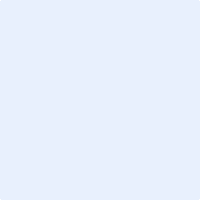 (upload the image of your signature)13. Resolution (to be completed by the Academic Committee):Assessment’s result: Comments:Attention: It is mandatory to complete all the sections of this document, as well as to follow its original structure and format.